INFORMAÇÕES DE VISTOClientes Exmos Senhores,Temos a honra de informar os nossos clientes que todos os pedidos de vistos, nomeadamente Visto de Turista, Visto de Negócios, Visto de Investimento, Visto de Fronteira, Visto de Tripulação, Visto de Assistência Humanitária, Desporto e Cultura, independentemente da nacionalidade, devem agora ser submetidos através do portal E-Visa. Esta alteração destina-se a simplificar o processo de pedido de visto e torná-lo mais conveniente para os requerentes. Obrigado por sua cooperação. 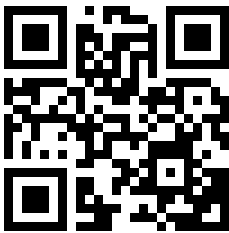 https://evisa.gov.mz/Serviço Consular